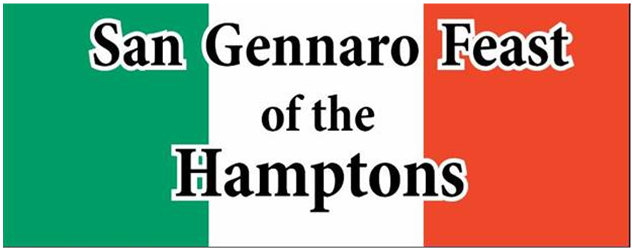 15 West Montauk Hwy., #101Hampton Bays. NY 11946Dear San Gennaro Feast of the Hamptons Vendors,                     It is officially that time of year again!     We are accepting applications for vendors in this year’s feast, September 24th & 25th , 2022 on Good Ground Road in Hampton Bays. As always we are growing bigger and stronger and want you on board! If you were with us last year, admittance to the feast is yours to keep! All you need to do fill out the paperwork, and mail in with a check or money order by the deadline. Your renewal date is July 10th, 2022 to keep your spot guaranteed. Our mailing address: San Gennaro Feast of the Hamptons, Inc.15 West Montauk Hwy., #101Hampton Bays. NY 11946You can always call Executive Board Member and Vendor Liaison: Phil Forte @ 1-561-385-8113 if you have questions.If you can not attend this year’s feast, please e-mail @ RMartel77@aol.com and let us know.Thank you,Let’s have a great feast!!San Gennaro Feast of the Hamptons Committee We have initiated a few changes this year:Garbage removal will be handled by our staff and is now included in new pricing. We have made it all inclusive since 2018. Prices have not increased. HOWEVER! Garbage is still a responsibility vendors must take seriously! Cardboard is to be flattened. Ground area is to be picked of all debris. Liquids need to be in proper and sealed containers. Garbage should be contained in Garbage bags.Parking: Due to the limited amount of parking surrounding the Feast grounds we ask you use the local churches and town parking for close convenience. Local residential areas MUST stay clear for residents! Please take advantage of local churches or valet for accessible parking.Vendors with trucks or trailers must submit a copy of their NYS registration so that we can accurately determine how much footage they truly need.  Please list the total feet needed!All vendors must submit, with their application, a certificate of insurance naming San Gennaro Feast of the Hamptons, Inc. as an additional insured.We ask that you arrive early this year so that Good Ground Road is cleared of vehicles by 9 am. Any vendor who arrives after 8am WILL NOT be allowed to drive to their vendor location. They will be asked to transport their equipment from the designated vendor parking area. The Town of Southampton prohibits vehicles on the road after 9am. This is not negotiable.All vendor paperwork must be mailed to: San Gennaro Feast of the Hamptons                                                                   15 West Montauk Hwy., #101                                                                   Hampton Bays, NY 11946Sincerely,Phil ForteSan Gennaro Feast of the Hampton’s Phil.Forte@gmail.comSan Gennaro Feast of the Hamptons 2022 Vendor ApplicationVendor Individual or Corporate Name______________________________Contact Person_______________________________________________Street Address________________________________________________Email Address________________________________________________City_____________________________State___________Zip__________Telephone (Home)_______________________Business________________Trailer Spot Size including hitch etc. Space needed ____________________________ALL ABOVE INFO MUST BE PROVIDED TO BE CONSIDEREDType of Vendor (Check one)Food_______________________________________ (specify food to be sold)Arts & Crafts________ Type of Arts and Crafts________  T-Shirts________ Souvenirs____________  Other (Be Specific)_________________________Please remit application, insurance certificate, payment, security deposit (food vendor only) and all other required documentation on or before July 10, 2022Stand Rental Space: 650.00 (AFTER 7/10 $700.00) for Food Vendors, Garbage Removal included, 10 x 10                                     375.00 (AFTER 7/10 $425.00) for Artisan Vendors includes garbage, 10 x 10 space**1,300.00 ($1500.00 after 7/10) for Trailers and Trucks (must submit copy of trailer/vehicle registration)**Set up for stands will begin at 6 am on September 24th, 2022. **NO VEHICLE TRAFFIC will be allowed after 9 am Septemeber 24th, 2022**Stands cannot be dismantled until 8 pm on September 25th, 2022.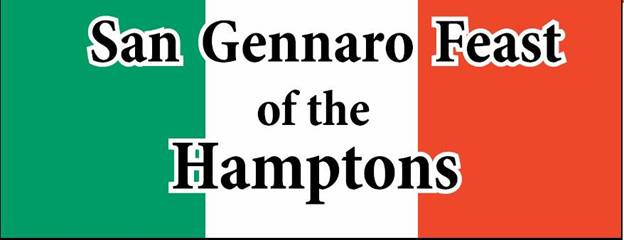 Terms and Conditions Required Permits:New York State and Suffolk County require Vendors to be licensed and to collect Sales Tax. You are required to have a Sales Tax Certificate of AuthoritySuffolk County requires Temporary Food Permits for those vendors selling any food.Insurance Information: ALL VENDORS shall procure and maintain for the term of this Contract at it’s own expenses, Comprehensive General Liability insurance including product liability coverage. Each Form of insurance shall provide coverage in the amount of 1,000,000.00 per person, 1,000,000.00 per occurrence, and shall include property damage and will name as additionally insured with respect to the operations of the VENDORALL vendors must remit copy of insurance certificate with application Naming:                                                      The San Gennaro Feast of The Hampton’s Board of Directors                                                       The San Gennaro Feast of the Hamptons (Address listed below)                                                      Southampton Town ,116 Hampton Road Southampton NY 11968 – FOOD VENDOR ONLYInsurance is the responsibility of the ALL Vendors. The San Gennaro Feast of the Hamptons is not responsible for stolen or lost goods or equipment. All payments & permit information must be received on or before July 10, 2022Where to mail application:       San Gennaro Feast of the Hamptons15 West Montauk Hwy., #101Hampton Bays, NY 11946Indemnification By Vendor: The Vendor hereby accepts and will comply with these Terms and Conditions and Vendor Instructions and also agrees to indemnify San Gennaro Feast of the Hamptons, its directors and Southampton Town, and each of them, and by accepting the terms of this application and renting space at the Feast, you agree to hold San Gennaro Feast of the Hampton’s , It’s Executive Board and Committee Members and Southampton Town and each of them harmless from and against any and all claims, suits, proceedings, actions, responsibilities, demands judgments and execution which either:       A. Arise from or are in connection with the possession, use, occupation, management, maintenance or control of the Vendors stand(s) premises or any portion thereof or the sidewalks and/or streets abutting same;       B.) Arise from or are in connection with any act or omission of the Vendor or it’s agents and/or employees or arise from or are in connection with any work the Vendor is permitted to do hereunder which result in injury to person or property or loss of life sustained in or about the demised premises including injuries which occur on the sidewalks and/or streets abutting the demised premises. The Vendor shall defend any actions, suits or proceedings which may be brought against the San Gennaro Feast of the Hamptons and/or Southampton Town if impeached by any individual or entity. The Vendor shall pay, satisfy and discharge any judgments, orders and decrees which may be recovered against San Gennaro Feast of the Hamptons its executive directors and/ or Southampton Town in connection with the foregoing.   Compliance with all Laws, Rules, and Regulations: As a vendor you are required to comply with all laws, rules, regulations and ordinances of all government authorities.NO ALCOHOL SALES OR DISTRIBUTION without the expressed written permission of the San Gennaro Feast of the Hamptons Board of Directors. Failure to comply will result in immediate expulsion from the Feast grounds. This includes personal alcohol.No Subleasing of Stands: Subleasing of stands is prohibited. Stands must be operated by the vendor whose application is accepted. Vendor Set Up: Vendor will have access to vendor space starting at 6am on September 24, 2022. No Vehicle Traffic allowed after 9am.Stand Cleanup: Vendors must not breakdown their booths before 8 PM September 25, 2022 Each vendor is responsible for cleaning up their vendor space. All garbage and food oil must be disposed of. There should be no debris left when a vendor departs. Any stains left on the road will be the vendor’s responsibility to clean prior to exiting the Feast. Security deposit will be destroyed  if and only if the San Gennaro Feast of the Hampton’s Cleaning Crew does not have to clean up his /her vendor space. Reservation of Rights: San Gennaro Feast of the Hamptons reserves the right to accept or reject a Vendors application and determine what items may be sold. All vendor locations will be assigned by San Gennaro Feast of the Hamptons. No guarantees are made to Vendors concerning the location of their stands.Vendor Signature __________________________Date____________                               By Signing Vendor agrees to all terms and conditions for the 2022 San Gennaro Feast of the Hamptons